Rubric for Roaring Twenties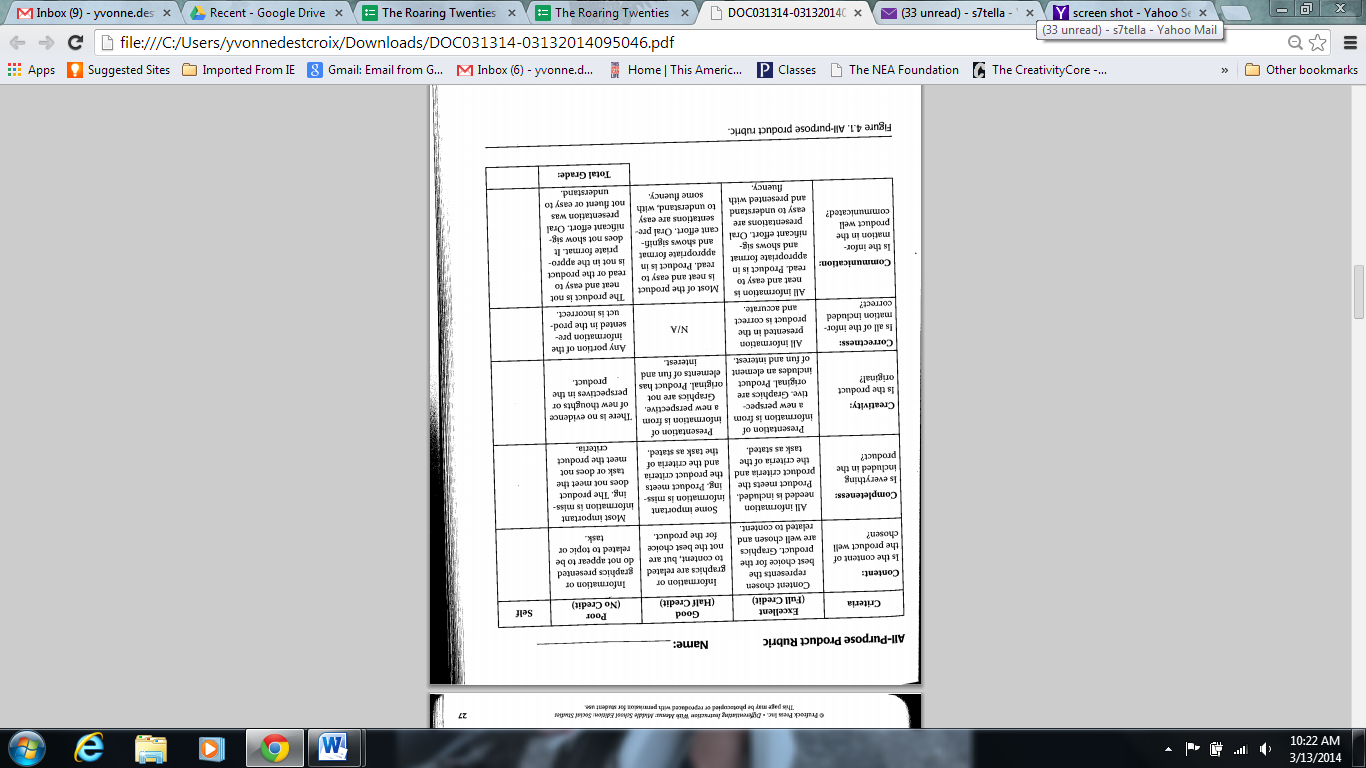 8th grade - Abell